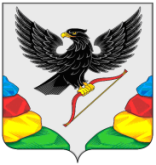 АДМИНИСТРАЦИЯ МУНИЦИПАЛЬНОГО РАЙОНА«НЕРЧИНСКИЙ РАЙОН» ЗАБАЙКАЛЬСКОГО КРАЯПОСТАНОВЛЕНИЕ                      2020 года                                                                     № г. НерчинскО внесении изменений в постановление «Об утверждении муниципальной программы  «Развитие субъектов малого и среднего предпринимательства в Нерчинском районе на 2017-2020 годы»» от 28 ноября 2016 года № 102 В соответствии со ст.179 Бюджетного кодекса Российской Федерации,  постановлением администрации муниципального района «Нерчинский район» № 127 от 31.12.2015 года (в редакции от 22.03.2016 года №18, от 08.02.2018 года №27) «О порядке разработки и корректировки муниципальных программ муниципального района «Нерчинский район», администрация ПОСТАНОВЛЯЕТ:        1. Внести изменения в муниципальную программу «Развитие субъектов малого и среднего предпринимательства в Нерчинском районе на 2017-2020 годы» (в редакции постановления администрации муниципального района «Нерчинский район» от 27.03.2017 года №39, от 27.03.2018 года №52, от 25.03.2019 г. №27) (прилагаются).         2. Утвердить прилагаемые изменения в муниципальную программу «Развитие субъектов малого и среднего предпринимательства в Нерчинском районе на 2017-2020 годы» (в редакции постановления администрации муниципального района «Нерчинский район» от 27.03.2017 года №39, от 27.03.2018 года №52, от 25.03.2019 г. № 27).        3. Настоящее постановление опубликовать в газете «Нерчинская звезда» и на официальном сайте муниципального района «Нерчинский район».        4. Настоящее постановление вступает в силу с  даты  опубликования.        5. Контроль за исполнением настоящего постановления оставляю за собой.Глава муниципального района «Нерчинский район»                                  М.С. СлесаренкоУТВЕРЖДЕНО постановлением администрации муниципального района «Нерчинский район» от    .    . 2020 года № Изменения, внесенные в Приложение к постановлению администрации муниципального района «Нерчинский район» «Об утверждении муниципальной программы«Развитие субъектов малого и среднего предпринимательства в Нерчинском районе на 2017-2020 годы» от 28 ноября 2016 года № 102 В паспорте  Программы:Наименование Программы:Изложить в новой редакции:Сроки реализации Программы:Изложить в новой редакции: Объёмы и источники финансирования Программы: Изложить в новой редакции:В первом абзаце п. 3. Цель и задачи муниципальной Программы: Цифры «2017-2020»  заменить на «2017-2025» П. 4. Сроки и этапы реализации муниципальной Программы:Цифры «2017-2020»  заменить на «2017-2025» П.6  Ресурсное обеспечение  муниципальной Программы:Изложить в новой редакции:Общий объем финансирования Программы из средств бюджета Нерчинского района составляет – 3500,0 тысяч рублей, в том числе:в 2017 году – 0 тысяч рублей; в 2018 году – 0 тысяч рублей; в 2019 году – 0 тысяч рублей; в 2020 году – 0  тысяч рублей;в 2021 году – 400,0 тысяч рублей;в 2022  году – 600,0 тысяч рублей;в 2023 году  – 700,0 тысяч рублей; в 2024 году  – 800,0 тысяч рублей;в 2025 году  –1000,0 тысяч рублей. В п. 8. Результативность реализации муниципальной Программы:Таблицу изложить в новой редакцииПриложение № 1 к Программе  изложить в новой редакции:Приложение №1                                                                                                                                                                       (тыс. рублей в ценах соответствующих лет)_____________________________________Наименование Программы Муниципальная программа  «Развитие субъектов малого и среднего предпринимательства в Нерчинском районе на 2017-2025 годы»(далее – Программа) Сроки реализации Программы 2017 – 2025 годы.  Программа реализуется в один этап.Объемы и источники финансирования Программы Общий объем финансирования Программы из средств бюджета Нерчинского района составляет 3500,0 тысяч рублей,в том числе: в 2017 году – 0 тысяч рублей; в 2018 году – 0 тысяч рублей; в 2019 году – 0 тысяч рублей; в 2020 году – 0  тысяч рублей;в 2021 году – 400,0 тысяч рублей;в 2022  году – 600,0 тысяч рублей;в 2023 году  – 700,0 тысяч рублей; в 2024 году  – 800,0 тысяч рублей;в 2025 году  –1000,0 тысяч рублей. №п/пЦелевые  индикаторыПоказатели по  годам:Показатели по  годам:Показатели по  годам:Показатели по  годам:Показатели по  годам:Показатели по  годам:Показатели по  годам:Показатели по  годам:Показатели по  годам:Показатели по  годам:№п/пЦелевые  индикаторы2016факт2017факт2018факт2019факт2020оценка2021план2022план2023план2024план2025план1.Количество  малых  предприятий,  (единиц)8069636565707585951102.Количество зарегистрированных индивидуальных предпринимателей, включая самозанятых(человек)4214133963723603603603603603603.Среднесписочная  численность работников, занятых на малых предприятиях, (человек)14301260124511361100 115012001300138014704.Число субъектов малого и среднего предпринимательства, получивших организационную, информационно-консультационную поддержку (единиц)2001772301352252402402402402405.Число субъектов малого и среднего предпринимательства, получивших финансовую поддержку за счёт средств бюджета от общего количества субъектов малого и среднего предпринимательства (единиц)00000467810№ п/пНаименование мероприятияПотребность в финансовых  ресурсахПотребность в финансовых  ресурсахПотребность в финансовых  ресурсахПотребность в финансовых  ресурсахПотребность в финансовых  ресурсахПотребность в финансовых  ресурсахПотребность в финансовых  ресурсахПотребность в финансовых  ресурсахПотребность в финансовых  ресурсах№ п/пНаименование мероприятияв том числе по годамв том числе по годамв том числе по годамв том числе по годамв том числе по годамв том числе по годамв том числе по годамв том числе по годамв том числе по годам№ п/пНаименование мероприятия2017факт2018факт2019факт2020оценка2021план2022план2023план2024план2025план1235678910111213Цель: «Формирование условий, способствующих улучшению экономической деятельности субъектов малого и среднего предпринимательства на территории района» финансирование за счёт бюджета района3500,00000400,0600,0700,0800,01000,0Показатель «Количество  малых  предприятий»  (единиц)6963656570758595110Показатель «Количество зарегистрированных индивидуальных предпринимателей, включая самозанятых» (человек)413396372360360360360360360Показатель «Среднесписочная  численность работников, занятых на малых предприятиях» (человек)1260124511361100115012001300138014701Задача: «Оказание организационной, информационно-консультационной поддержки субъектам малого и среднего предпринимательства» финансирование за счёт бюджета района200,0000040,040,040,040,040,01.1Мероприятие: «Информационно-методическое обеспечение органов местного самоуправления городских и сельских поселений района, субъектов малого и  среднего предпринимательства, в том числе начинающим предпринимателям, организаций, образующих инфраструктуру поддержки субъектов малого и среднего предпринимательства по вопросам поддержки и развития малого и среднего предпринимательства»финансирование за счёт бюджета района00000000001.2Мероприятие: «Подготовка материалов для средств массовой информации, официального сайта муниципального района «Нерчинский район»»финансирование за счёт бюджета района00000000001.3Мероприятие: «Оказание консультационной и организационной поддержки при проведении различных конкурсов с участием субъектов малого и среднего предпринимательства, в том числе Министерством экономического развития Забайкальского края»финансирование за счёт бюджета района00000000001.4Мероприятие: «Содействие в организации работы Совета по развитию малого и среднего предпринимательства в Нерчинском районе»финансирование за счёт бюджета района00000000001.5Мероприятие: «Подведение итоговой деятельности  и материальное стимулирование субъектов малого предпринимательства, в том числе относящихся к агропромышленному комплексу»финансирование за счёт бюджета района200,000   0040,040,040,040,040,0Показатель «Число субъектов малого и среднего предпринимательства, получивших организационную, информационно-консультационную поддержку» (единиц)1772301352252402402402402402Задача: «Оказание финансовой поддержки субъектам малого и среднего предпринимательства, посредством  частичного возмещения затрат для реализации проектов в приоритетных направлениях, определённых Программой.финансирование за счёт бюджета района3300,00000360,0560,0660,0760,0960,02.1. Мероприятие: «Содействие в частичном возмещении субъектам малого и среднего предпринимательства затрат для реализации проектов в приоритетных направлениях, определённых Программой *»финансирование за счёт бюджета района3300,00000360,0560,0660,0760,0960,0Показатель «Число субъектов малого и среднего предпринимательства, получивших финансовую поддержку за счёт средств бюджета от общего количества субъектов малого и среднего предпринимательства» (единиц)0000467810